Technika kl. 6_20.04, 21.04Temat: Wymiarowanie w rysunku technicznym.Przeczytaj w książce informację wstępną na stronie 48 Zamieszczona prezentacja pomoże Ci w sposób czytelny przypomnieć  zasady wymiarowania poznane w klasie 5 i poznać nowe zasady wymiarowania łuków i otworów.https://www.youtube.com/watch?v=Bnnj1QQ1CDgZrób ustnie ćwiczenie 1 s. 48, utrwalisz wiadomości.Przypomnienie, utrwalenie!!!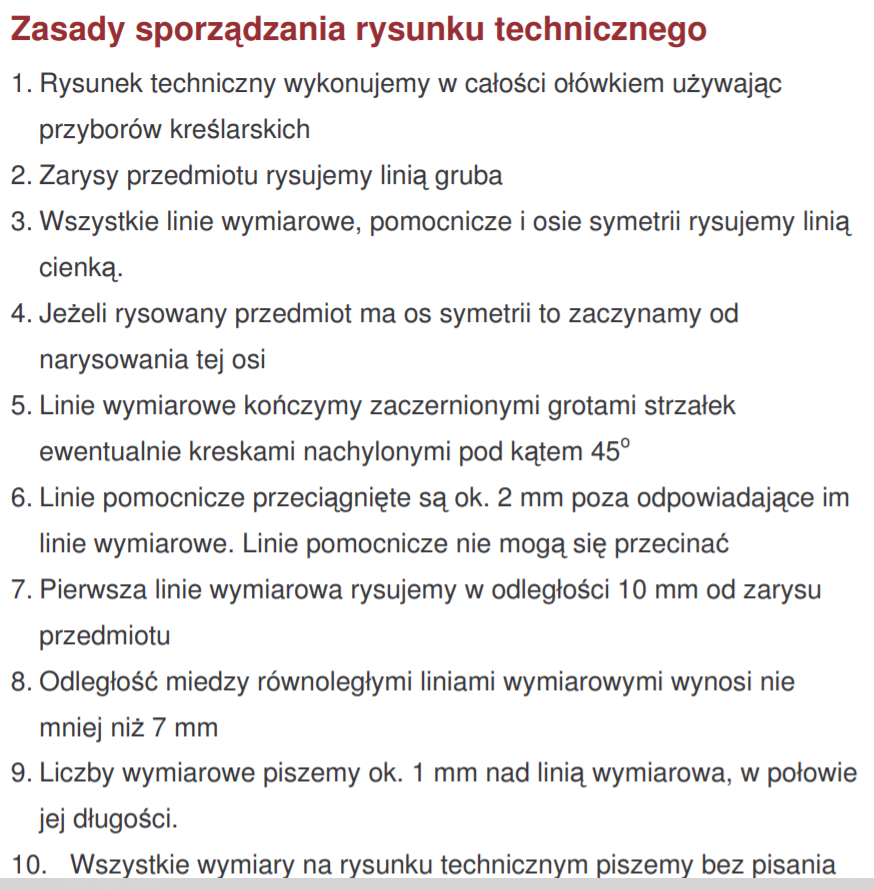 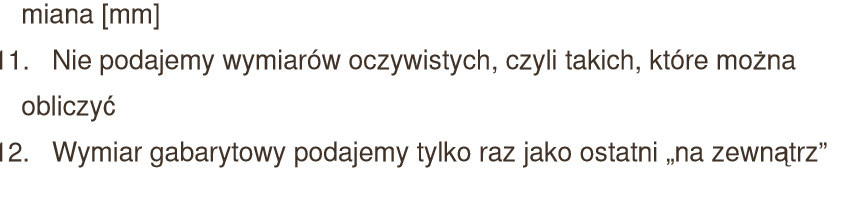 Notatka w zeszycie:Opisywanie wymiarów otworu i łuków:- Średnicę otworu opisujemy dodając symbol  „Ø” przed cyfrą podaną w milimetrach- Promień łuku opisujemy literą R - grubość przedmiotu lit. X- Jeśli średnica otworu wynosi powyżej 10 mm to wymiar podajemy w środku otworu, ( niestety w prezentacji jest mały błąd- ciekawe czy go znajdziesz?- tego nie przepisuj)- Jeśli średnica otworu wynosi do 10 mm to wymiar podajemy na zewnątrz otworu.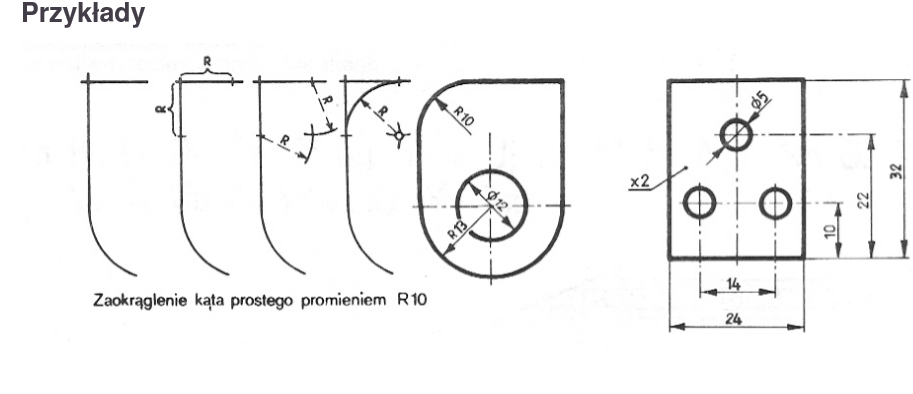 Ćwiczenie na ocenę cześć pierwsza (na nst. lekcji dokończenie, proszę na razie nie wysyłać ćwiczenia):Przerysuj na białej kartce A4, podpisanej, przykład zamieszczony poniżej, rysuj i podpisuj ołówkiem w rzeczywistych wymiarach, używaj przyborów, pamiętaj o kształcie strzałek i odległościach linii (wymiary są w milimetrach):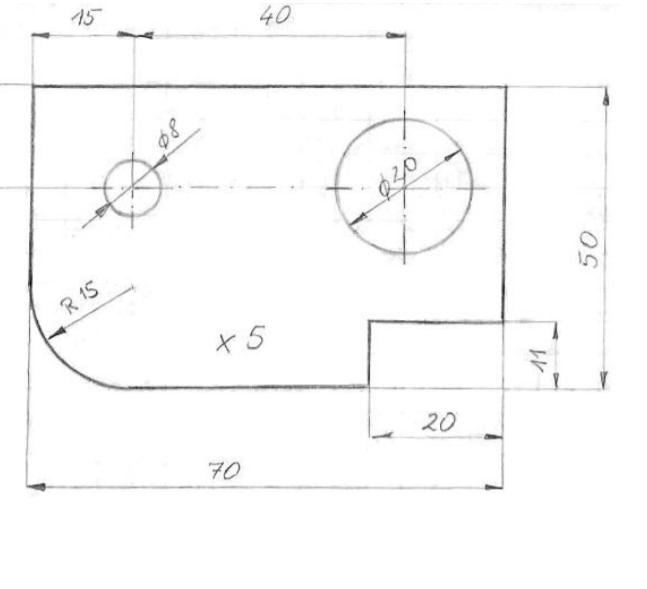 Dalszy ciąg lekcji i ćwiczenia na ocenę będą za tydzień.Powodzenia. W razie pytań i problemów piszcie.